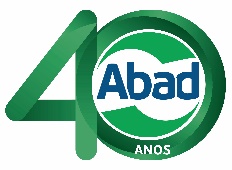 Atacado distribuidor cresce 1,81% em janeiroComparação com mês anterior acusa retração já esperada pelo setor em razão do aumento sazonal do consumo de dezembroDados referentes ao mês de janeiro apontam crescimento de +1,81% do setor atacadista e distribuidor na comparação com janeiro de 2020. A primeira medição mensal do ano, segundo Banco de Dados ABAD/FIA, também apontou, como já era esperado, uma significativa queda (-8,57%) em relação a dezembro. A elevada base de comparação, devida ao consumo impulsionado pelas festas de fim de ano, tradicionalmente contribui para que janeiro apresente retração. Os dados deflacionados indicam redução de -2,59% sobre janeiro do ano passado e -9,79% frente ao mês de dezembro.Para o presidente da ABAD, Leonardo Miguel Severini, os números, que em boa parte refletem a sazonalidade, não chegam a ser preocupantes. “O mês de janeiro é tradicionalmente fraco em todo o comércio, e historicamente há uma recuperação do crescimento ao longo dos meses seguintes”, afirma. “Assim, esse índice, que reflete um cenário que já está no passado, não nos preocupa. O que de fato deve ocupar nossa atenção é o rumo a ser tomado pela economia daqui para frente”, afirma. Severini avalia que a sinalização política sobre os rumos da economia será essencial. “Precisamos que o Congresso agilize as reformas que estão em debate, em especial a tributária. Outra pauta capaz de promover um ajuste nas contas públicas, como a reforma administrativa, também será muito bem-vinda para aumentar a confiança dos setores produtivos, reduzir a dívida pública e promover o crescimento dos postos de trabalho, dizimados pela pandemia.”A pesquisa mensal do banco de dados é realizada com um grupo representativo de empresas atacadistas e distribuidoras de todo o país. Os dados fornecidos são analisados pela FIA (Fundação Instituto de Administração) e permitem a divulgação de um importante conjunto de informações mercadológicas, úteis para a tomada de decisões pelos gestores do setor.Tabela*em relação ao mesmo período do ano anteriorFonte: Banco de Dados ABAD/FIASobre a ABADA ABAD representa nacionalmente um setor que faturou mais de R$ 273,5 bilhões em 2019. Atendendo diariamente mais de um milhão de pontos de venda em todos os 5.570 municípios brasileiros, os atacadistas e distribuidores cumprem importante papel social, pois, além de dar capilaridade à distribuição de produtos industrializados essenciais por todo o território nacional, são responsáveis por movimentar as economias locais, gerando mais de 450 mil empregos diretos e 5 milhões de empregos indiretos nos estabelecimentos varejistas do país.Mais informações:Assessoria de Comunicação e Imprensa da ABADAna Paula Alencar                                                   imprensa@abad.com.br (11) 9-4038-1178 (via whatsapp)(11) 9-9280-2053(11) 3056-7500 ramal 2239Faturamento - Período de análise: Janeiro - 2021NominalRealMÊS X MÊS ANTERIOR-8,57%-9,79%MÊS X MESMO MÊS DO ANO ANTERIOR +2,59%-2,59%ACUMULADO NO ANO*+2,59%-2,59%